EVALUASI PEMBELAJARANKomponen penilaian :Kehadiran = 20 %Tugas = 20 %UTS = 30 %UAS = 30 %Jakarta, 20 Oktober 2016Mengetahui, 										Ketua Program Studi,								Dosen Pengampu,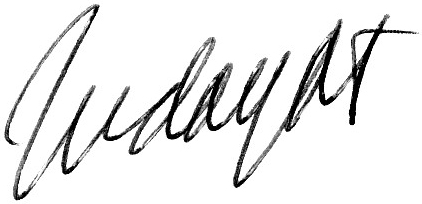 Euis Heryati, S.Sos., MM, M.Si.							Dr. Zinggara Hidayat, MM, M.Si.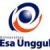 RENCANA PEMBELAJARAN SEMESTER GANJIL 2016/2017RENCANA PEMBELAJARAN SEMESTER GANJIL 2016/2017RENCANA PEMBELAJARAN SEMESTER GANJIL 2016/2017RENCANA PEMBELAJARAN SEMESTER GANJIL 2016/2017RENCANA PEMBELAJARAN SEMESTER GANJIL 2016/2017RENCANA PEMBELAJARAN SEMESTER GANJIL 2016/2017RENCANA PEMBELAJARAN SEMESTER GANJIL 2016/2017RENCANA PEMBELAJARAN SEMESTER GANJIL 2016/2017RENCANA PEMBELAJARAN SEMESTER GANJIL 2016/2017RENCANA PEMBELAJARAN SEMESTER GANJIL 2016/2017FAKULTAS ILMU KOMUNIKASI (FIKOM)FAKULTAS ILMU KOMUNIKASI (FIKOM)FAKULTAS ILMU KOMUNIKASI (FIKOM)FAKULTAS ILMU KOMUNIKASI (FIKOM)FAKULTAS ILMU KOMUNIKASI (FIKOM)FAKULTAS ILMU KOMUNIKASI (FIKOM)FAKULTAS ILMU KOMUNIKASI (FIKOM)FAKULTAS ILMU KOMUNIKASI (FIKOM)FAKULTAS ILMU KOMUNIKASI (FIKOM)FAKULTAS ILMU KOMUNIKASI (FIKOM)UNIVERSITAS ESA UNGGULUNIVERSITAS ESA UNGGULUNIVERSITAS ESA UNGGULUNIVERSITAS ESA UNGGULUNIVERSITAS ESA UNGGULUNIVERSITAS ESA UNGGULUNIVERSITAS ESA UNGGULUNIVERSITAS ESA UNGGULUNIVERSITAS ESA UNGGULUNIVERSITAS ESA UNGGULMata KuliahMata Kuliah:SemiotikSemiotikSemiotikKode MK:Mata Kuliah PrasyaratMata Kuliah Prasyarat:---Bobot MK:3 sks3 sks3 sksDosen PengampuDosen Pengampu:Dr. Zinggara Hidayat, M.M., M.Si.Dr. Zinggara Hidayat, M.M., M.Si.Dr. Zinggara Hidayat, M.M., M.Si.Kode Dosen:662466246624Alokasi WaktuAlokasi Waktu:Tatap muka 14 x 100 menit, tidak ada praktik, tidak ada onlineTatap muka 14 x 100 menit, tidak ada praktik, tidak ada onlineTatap muka 14 x 100 menit, tidak ada praktik, tidak ada onlineTatap muka 14 x 100 menit, tidak ada praktik, tidak ada onlineTatap muka 14 x 100 menit, tidak ada praktik, tidak ada onlineTatap muka 14 x 100 menit, tidak ada praktik, tidak ada onlineTatap muka 14 x 100 menit, tidak ada praktik, tidak ada onlineTatap muka 14 x 100 menit, tidak ada praktik, tidak ada onlineCapaian PembelajaranCapaian Pembelajaran:Mahasiswa mampu menganalisis semiotik untuk teks, visual, audio-visual, artefak;Mahasiswa mampu menjelaskan aspek teori dan praktik metodologi terkait semiotik. Mahasiswa mampu menganalisis semiotik untuk teks, visual, audio-visual, artefak;Mahasiswa mampu menjelaskan aspek teori dan praktik metodologi terkait semiotik. Mahasiswa mampu menganalisis semiotik untuk teks, visual, audio-visual, artefak;Mahasiswa mampu menjelaskan aspek teori dan praktik metodologi terkait semiotik. Mahasiswa mampu menganalisis semiotik untuk teks, visual, audio-visual, artefak;Mahasiswa mampu menjelaskan aspek teori dan praktik metodologi terkait semiotik. Mahasiswa mampu menganalisis semiotik untuk teks, visual, audio-visual, artefak;Mahasiswa mampu menjelaskan aspek teori dan praktik metodologi terkait semiotik. Mahasiswa mampu menganalisis semiotik untuk teks, visual, audio-visual, artefak;Mahasiswa mampu menjelaskan aspek teori dan praktik metodologi terkait semiotik. Mahasiswa mampu menganalisis semiotik untuk teks, visual, audio-visual, artefak;Mahasiswa mampu menjelaskan aspek teori dan praktik metodologi terkait semiotik. Mahasiswa mampu menganalisis semiotik untuk teks, visual, audio-visual, artefak;Mahasiswa mampu menjelaskan aspek teori dan praktik metodologi terkait semiotik. SESIKEMAMPUANAKHIRMATERI PEMBELAJARANMATERI PEMBELAJARANBENTUK PEMBELAJARANSUMBER PEMBELAJARANSUMBER PEMBELAJARANSUMBER PEMBELAJARANSUMBER PEMBELAJARANINDIKATORPENILAIANINDIKATORPENILAIAN1Mahasiswa mampu menguraikan pengertian semiotik.Pengantar :Kontrak pembelajaran, pengertian iklan, manajer iklan, manajer periklanan, ruang lingkup, aturanPengantar :Kontrak pembelajaran, pengertian iklan, manajer iklan, manajer periklanan, ruang lingkup, aturanMetoda contextual instructionMedia: kelas, komputer, LCD, whiteboard, web Chandler, Daniel  (2004). Semiotics: The Basics. Psychology Press, 273 pages.Chandler, Daniel  (2004). Semiotics: The Basics. Psychology Press, 273 pages.Chandler, Daniel  (2004). Semiotics: The Basics. Psychology Press, 273 pages.Chandler, Daniel  (2004). Semiotics: The Basics. Psychology Press, 273 pages.Menguraikan pengertian semiotik dengan benar.Menguraikan pengertian semiotik dengan benar.2Mahasiswa mampu menjelaskan model tanda, model Saussure, Sistem relasional, dan arbitrarianModels of the sign, The Saussurean model, Two sides of a page, The relational system, ArbitrarinessModels of the sign, The Saussurean model, Two sides of a page, The relational system, ArbitrarinessMedia : contextual instructionMedia : : kelas, komputer, LCD, whiteboard, webChandler, Daniel  (2004). Semiotics: The Basics. Psychology Press, 273 pages.Chandler, Daniel  (2004). Semiotics: The Basics. Psychology Press, 273 pages.Chandler, Daniel  (2004). Semiotics: The Basics. Psychology Press, 273 pages.Chandler, Daniel  (2004). Semiotics: The Basics. Psychology Press, 273 pages.Menguraikan model tanda Saussure.Menguraikan model tanda Saussure.SESIKEMAMPUANAKHIRMATERI PEMBELAJARANBENTUK PEMBELAJARANSUMBER PEMBELAJARANINDIKATORPENILAIAN3Mahasiswa mampu menjelaskan model Peirce, relativitas, simbolik, mode ikon, mode indeksial.The Peircean model, Relativity, Symbolic mode, Iconic mode, Indexical mode, Modes not typesMetoda : contextual instructionMedia : kelas, komputer, LCD, whiteboard, webChandler, Daniel  (2004). Semiotics: The Basics. Psychology Press, 273 pages.Menguraikan model Peirce, relativitas, simbolik, mode ikon, mode indeksial.4Mahasiswa mampu menjelaskan Changing relations, Digital and analogue, Types and tokens, Rematerializing the sign, Hjelmslevs frameworkChanging relations, Digital and analogue, Types and tokens, Rematerializing the sign, Hjelmslevs frameworkMetoda : contextual instructionMedia : : kelas, komputer, LCD, whiteboard, webChandler, Daniel  (2004). Semiotics: The Basics. Psychology Press, 273 pages.Menjelaskan Changing relations, Digital and analogue, Types and tokens, Rematerializing the sign, Hjelmslevs framework5Mahasiswa mampu menjelaskan Signs and things, Referentiality, Modality, The word is not the thing, Empty signifiers.Signs and things, Referentiality, Modality, The word is not the thing, Empty signifiersMedia : contextual instruction Media : : kelas, komputer, LCD, whiteboard, web, 2 buah buku teks, loose leaf dan lembar tugasChandler, Daniel  (2004). Semiotics: The Basics. Psychology Press, 273 pages.Menjelaskan Signs and things, Referentiality, Modality, The word is not the thing, Empty signifiers.SESIKEMAMPUANAKHIRMATERI PEMBELAJARANBENTUK PEMBELAJARANSUMBER PEMBELAJARANINDIKATORPENILAIAN6Mahasiswa mampu menganalisis structures, The syntagmatic dimension, Conceptual relations, Spatial relations, Sequential relations, Structural reduction.Analysing structures, The syntagmatic dimension, Conceptual relations, Spatial relations, Sequential relations, Structural reduction.Media problem base learningMedia : kelas, komputer, LCD, whiteboard, web, 2 buah buku teks, loose leaf dan lembar tugasChandler, Daniel  (2004). Semiotics: The Basics. Psychology Press, 273 pages.Menganalisis structures, The syntagmatic dimension, Conceptual relations, Spatial relations, Sequential relations, Structural reduction.7Mahasiswa mampu menjelaskan the paradigmatic dimension, The commutation test, Oppositions, The language of opposition, Us and them, Alignment.The paradigmatic dimension, The commutation test, Oppositions, The language of opposition, Us and them, Alignment.Metoda :: contextual instructionMedia : kelas, komputer, LCD, whiteboard, webChandler, Daniel  (2004). Semiotics: The Basics. Psychology Press, 273 pages.Menjelaskan the paradigmatic dimension, The commutation test, Oppositions, The language of opposition, Us and them, Alignment.8Mahasiswa mampu menjelaskan markedness, Valorizing Term B, The semiotic square, Challenging the literal, Metaphor, MetonymyMarkedness, Valorizing Term B, The semiotic square, Challenging the literal, Metaphor, MetonymyMetoda : contextual instructionMedia : kelas, komputer, LCD, whiteboard, webChandler, Daniel  (2004). Semiotics: The Basics. Psychology Press, 273 pages.Menjelaskan markedness, Valorizing Term B, The semiotic square, Challenging the literal, Metaphor, MetonymySESIKEMAMPUANAKHIRMATERI PEMBELAJARANBENTUK PEMBELAJARANSUMBER PEMBELAJARANINDIKATORPENILAIAN9Mahasiswa mampu menjelaskan Synecdoche, Irony, Master tropes, Denotation and connotation, Myth, Codes, Types of codes, Perceptual codes, Social codes, Textual codes, codes of realism.Synecdoche, Irony, Master tropes, Denotation and connotation, Myth, Codes, Types of codes, Perceptual codes, Social codes, Textual codes, codes of realism.Metoda : contextual instructionMedia : kelas, komputer, LCD, whiteboard, webChandler, Daniel  (2004). Semiotics: The Basics. Psychology Press, 273 pages.Menjelaskan Synecdoche, Irony, Master tropes, Denotation and connotation, Myth, Codes, Types of codes, Perceptual codes, Social codes, Textual codes, codes of realism.10Mahasiswa mampu menjelaskan broadcast and narrowcast codes, Interaction of textual codes, Codification, Textual interactions, The positioning of the subject, Adopting a perspective, Modes of address.Broadcast and narrowcast codes, Interaction of textual codes, Codification, Textual interactions, The positioning of the subject, Adopting a perspective, Modes of address.Metoda : contextual instructionMedia : kelas, komputer, LCD, whiteboard, web Chandler, Daniel  (2004). Semiotics: The Basics. Psychology Press, 273 pages.Menjelaskan broadcast and narrowcast codes, Interaction of textual codes, Codification, Textual interactions, The positioning of the subject, Adopting a perspective, Modes of address.11Mahasiswa mampu menjelaskan reading as rewriting, No text is an island, Intratextuality.Reading as rewriting, No text is an island, IntratextualityMetoda : contextual instruction Media : kelas, komputer, LCD, whiteboard, webChandler, Daniel  (2004). Semiotics: The Basics. Psychology Press, 273 pages.Menjelaskan reading as rewriting, No text is an island, Intratextuality.SESIKEMAMPUANAKHIRMATERI PEMBELAJARANBENTUK PEMBELAJARANSUMBER PEMBELAJARANINDIKATORPENILAIAN12Mahasiswa mampu menjelaskan bricolage, Limitations and strengths, Imperialism, Form and function.Bricolage, Limitations and strengths, Imperialism, Form and function.Metoda : contextual instruction Media : kelas, komputer, LCD, whiteboard, webChandler, Daniel  (2004). Semiotics: The Basics. Psychology Press, 273 pages.Menjelaskan bricolage, Limitations and strengths, Imperialism, Form and function.13Mahasiswa mampu menjelaskan inescapable frames, Poststructuralist semiotics, Strengths of semiotic analysis.Inescapable frames, Poststructuralist semiotics, Strengths of semiotic analysis.Metoda : small group discussion Media : kelas, komputer, LCD, whiteboard, web perpustakaan, buku filsafat ilmu, dan ringkasan Chandler, Daniel  (2004). Semiotics: The Basics. Psychology Press, 273 pages.Menjelaskan inescapable frames, Poststructuralist semiotics, Strengths of semiotic analysis.14Mahasiswa mampu menjelaskan mediation, The construction of meanings and subjects, Semiotic modes, Going further.Mediation, The construction of meanings and subjects, Semiotic modes, Going furtherMetoda small group discussionMedia : kelas, komputer, LCD, whiteboard, web perpustakaan, buku filsafat ilmu, dan ringkasanChandler, Daniel  (2004). Semiotics: The Basics. Psychology Press, 273 pages.Menjelaskan mediation, The construction of meanings and subjects, Semiotic modes, Going further.SESIPROSE-DURBEN-TUKSEKOR > 77 ( A / A-)SEKOR  > 65(B- / B / B+ )SEKOR > 60(C / C+ )SEKOR > 45( D )SEKOR < 45( E )BOBOT1Pretest testTes tulisan (UTS)Menguraikan pengertian semiotik dengan benar.Menguraikan pengertian semiotik dengan benar.Menguraikan pengertian semiotik dengan benar.Menguraikan pengertian semiotik kurang tetap.Tidak menguraikan pengertian semiotik.5 %2Pre test dan post testTes tulisan (UTS)Menguraikan model tanda Saussure dengan benar.Menguraikan model tanda Saussure dengan benar.Menguraikan model tanda Saussure dengan benar.Menguraikan model tanda Saussure kurang benarTidak menguraikan model tanda Saussure.5 %3Pre test, progress test dan post testTes tulisan (UTS)Menguraikan model Peirce, relativitas, simbolik, mode ikon, mode indeksial dengan benar.Menguraikan model Peirce, relativitas, simbolik, mode ikon, mode indeksial dengan benar.Menguraikan model Peirce, relativitas, simbolik, mode ikon, mode indeksial dengan benar.Menguraikan model Peirce, relativitas, simbolik, mode ikon, mode indeksial kurang benar.Tidak menguraikan model Peirce, relativitas, simbolik, mode ikon, mode indeksial.5 %4Post testTes tulisan (UTS)Menjelaskan Changing relations, Digital and analogue, Types and tokens, Rematerializing the sign, Hjelmslevs framework dengan benar.Menjelaskan Changing relations, Digital and analogue, Types and tokens, dengan benar.Menjelaskan Changing relations, Digital and analogue dengan benar.Menjelaskan Changing relations, Digital and analogue, kurang benar.Tidak menjelaskan Changing relations, Digital and analogue,.5 %SESIPROSE-DURBEN-TUKSEKOR > 77 ( A / A-)SEKOR  > 65(B- / B / B+ )SEKOR > 60(C / C+ )SEKOR > 45( D )SEKOR < 45( E )BOBOT5Post testTes tulisan (UAS)Menjelaskan Signs and things, Referentiality, Modality, The word is not the thing, Empty signifiers dengan benar.Menjelaskan Signs and things, Referentiality, Modality, The word is not the thing dengan benar.Menjelaskan Signs and things, Referentiality, Modality dengan benar.Menjelaskan Signs and things, Referentiality, Modality, The word is kurang benar.Tidak Signs and things, Referentiality, Modality.5 %6Post testTes tulisan (UTS)Menganalisis structures, The syntagmatic dimension, Conceptual relations, Spatial relations, Sequential relations, Structural reduction dengan benar.Menganalisis structures, The syntagmatic dimension, Conceptual relations, Spatial relations, Sequential relations dengan benar.Menganalisis structures, The syntagmatic dimension, Conceptual relations, Spatial relations dengan benar.Menganalisis structures, The syntagmatic dimension, Conceptual relations kurang benar.Tidak menganalisis structures, The syntagmatic dimension.5 %7Post testTes tulisan (UTS) Menjelaskan the paradigmatic dimension, The commutation test, Oppositions, The language of opposition, Us and them, Alignment dengan benar.Menjelaskan the paradigmatic dimension, The commutation test, Oppositions, dengan benar.Menjelaskan the paradigmatic dimension dengan benar.Menjelaskan the paradigmatic dimension kurang benar.Tidak menjelaskan the paradigmatic dimension.5 %SESIPROSE-DURBEN-TUKSEKOR > 77 ( A / A-)SEKOR  > 65(B- / B / B+ )SEKOR > 60(C / C+ )SEKOR > 45( D )SEKOR < 45( E )BOBOT8Post testTes lisanMenjelaskan markedness, Valorizing Term B, The semiotic square, Challenging the literal, Metaphor, Metonymy dengan benar.Menjelaskan markedness, Valorizing Term B, The semiotic square, Challenging the literal, Metaphor dengan benar.Menjelaskan markedness, Valorizing Term B, The semiotic square dengan benar.Menjelaskan markedness, Valorizing Term B, The semiotic square kurang benar.Tidak menjelaskan markedness, Valorizing Term B, The semiotic square.09Progress test dan post testTes lisan dan demonstasi (Digunakan sebagai nilai bonus) Menjelaskan Synecdoche, Irony, Master tropes, Denotation and connotation, Myth, Perceptual codes, Social codes, Textual codes, codes of realism dengan benar.Menjelaskan Synecdoche, Irony, Master tropes, Denotation and connotation, Myth, Codes dengan benar.Menjelaskan Synecdoche, Irony, Master tropes, Denotation and connotation, Myth dengan benar.Menjelaskan Synecdoche, Irony, Master tropes, Denotation and connotation kurang benar.Tidak menjelaskan Synecdoche, Irony, Master tropes.010Post testTes lisanMenjelaskan broadcast and narrowcast codes, Interaction of textual codes, Codification, Textual interactions, The positioning of the subject dengan benar.Menjelaskan broadcast and narrowcast codes, Interaction of textual codes, Codification dengan benar.Menjelaskan broadcast and narrowcast codes, Interaction dengan benar.Menjelaskan broadcast and narrowcast codes kurang benar.Tidak menjelaskan broadcast and narrowcast codes.0SESIPROSE-DURBEN-TUKSEKOR > 77 ( A / A-)SEKOR  > 65(B- / B / B+ )SEKOR > 60(C / C+ )SEKOR > 45( D )SEKOR < 45( E )BOBOT11Post testTes lisan Menjelaskan reading as rewriting, No text is an island, Intratextuality dengan benar.Menjelaskan reading as rewriting, No text is an island, Intratextuality dengan benar.Menjelaskan reading as rewriting, No text is an island, Intratextuality dengan benar.Menjelaskan reading as rewriting, No text is an island, Intratextuality kurang benar.Tidak menjelaskan reading as rewriting, No text is an island, Intratextuality.012Post testTes lisanMenjelaskan bricolage, Limitations and strengths, Imperialism, Form and function dengan benar.Menjelaskan bricolage, Limitations and strengths, Imperialism, dengan benar.Menjelaskan bricolage, Limitations and strengths, dengan benar.Menjelaskan bricolage, Limitations and strengths, kurang benar.Tidak menjelaskan bricolage, Limitations and strengths, Imperialism, Form and function.013Post testTes tulisan (Tugas)Menjelaskan inescapable frames, Poststructuralist semiotics, Strengths of semiotic analysis dengan benar.Menjelaskan inescapable frames, Poststructuralist semiotics, dengan benar.Menjelaskan inescapable frames, Poststructuralist semiotics dengan benar.Menjelaskan inescapable frames, Poststructuralist semiotics, Strengths of semiotic analysis kurang benar.Tidak menjelaskan inescapable frames, Poststructuralist semiotics, Strengths of semiotic analysis.10 %SESIPROSE-DURBEN-TUKSEKOR > 77 ( A / A-)SEKOR  > 65(B- / B / B+ )SEKOR > 60(C / C+ )SEKOR > 45( D )SEKOR < 45( E )BOBOT14Post testTes tulisan (Tugas)Menjelaskan mediation, The construction of meanings and subjects, Semiotic modes, Going further dengan benar.Menjelaskan mediation, The construction of meanings and subjects, dengan benar.Menjelaskan mediation, The construction of meanings and subjects dengan benar.Menjelaskan mediation, The construction of meanings and subjects kurang benar.Tidak menjelaskan mediation, The construction of meanings and subjects dengan benar.10 %